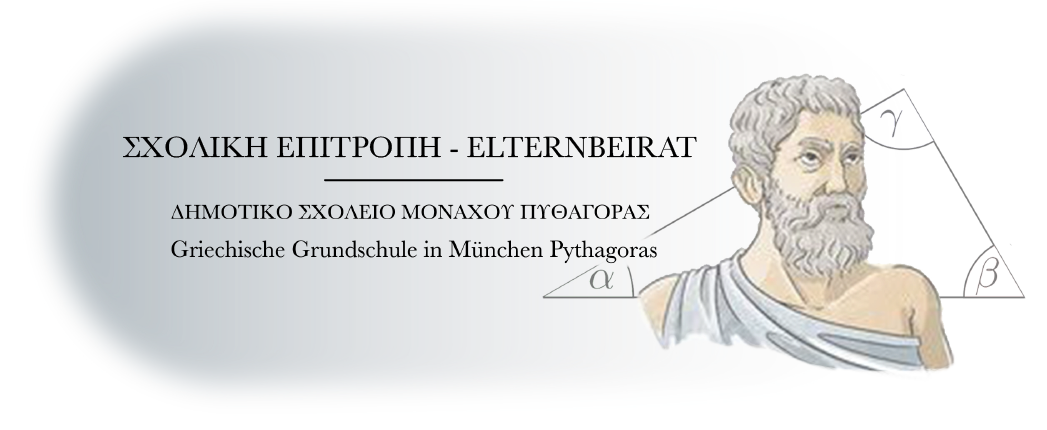 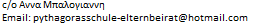  								Μοναχο, 26.02.2022Προς Υπουργό Παιδείας και Θρησκευμάτων. Αξιότιμη κυρία Κεραμέως, Με την έναρξη της σχολικής χρονιάς πληροφορηθήκαμε ως γονείς αλλά και ως Δ.Σ. Γονέων και Κηδεμόνων του 2ου Δημοτικού σχολείου Πυθαγόρας Μονάχου Γερμανίας, ότι το σχολείο μας το ερχόμενο σχολικό έτος θα μετακομίσει και θα συστεγαστει με το 1ο Δημοτικό σχολείο Μονάχου στην Hinterbärenbadstraße. 71-73, 81373 Μόναχο. Πληροφορηθήκαμε λοιπόν ότι εκκρεμούσε μία υπουργική απόφαση με αριθμό: Υ.Α 168521/Η2, η οποία εστάλη στη Διευθύντρια του σχολείου μας, κυρία Κωνσταντίνα Σιούτη, την 23η Δεκεμβρίου του έτους 2021 και ώρα στις 14:30μμ. Γίνεται εύκολα αντιληπτό ότι την ημερομηνία αυτή, είναι η τελευταία μέρα πριν τις σχολικές διακοπές Χριστουγέννων. Επίσης, η ώρα που στάλθηκε αυτή η απόφαση, είναι εκτός ωραρίου των εκπαιδευτικών και μετά το σχόλασμα. Ως εκ τούτου, δεν βρισκόταν κάνεις εκεί ώστε να την παραλάβει εγκαίρως! Έτσι λοιπόν αυτή η ειδοποίηση έφτασε σε εμάς την 10η Ιανουαρίου του έτους 2022, την ημέρα δηλαδή που άνοιξαν ξανά τα σχολεία! Και διερωτόμαστε, είναι μία εσκεμμένη ενέργεια από μέρους σας να εξοικονομήσετε χρόνο, έτσι ώστε να εκπληρώσετε τις προθέσεις σας? Στις 19.01.2022, εκδόθηκε η ανακοίνωση από την Διεύθυνση του σχολείου μας για τις εγγραφές των μαθητών που θα φοιτήσουν από το ερχόμενο σχολικό έτος 2022/2023 στην Ά τάξη του Δημοτικού σχολείου, με το υπό σημείωμα της "Στέγασης" από τον Σεπτέμβριο του 2022 σε κτίριο επί τής ως άνω αναφερόμενης οδού και ότι η μεταφορά των μαθητών οι οποίοι ανήκουν στην περιοχή ευθύνης του σχολείου μας ( περιοχές Pasing/ Aubing, Puchheim, Karlsfeld, Dachau, Gröbenzell και FFB κλπ. ) Θα γίνεται με σχολικά λεωφορεία προς την διεύθυνση του νέου κτιρίου. - Αξιοσημείωτο είναι ότι πουθενά δεν αναγράφεται η "Συστέγαση" και το "1ο Δημοτικό σχολείο Μονάχου"! Συνοψίζοντας η έλλειψη της εν λόγω αναφοράς στην ανακοίνωση προς τους γονείς την καθιστά ελλιπή, καθότι δεν ενημερώθηκαν για τον απώτερο σκοπό που κρύβεται από πίσω! Εν συνεχεία ψάχνοντας τις αιτίες, ανακαλύψαμε ότι υπήρξαν και παλαιότερα προβλήματα με το κτίριο, φτάνοντας στο τώρα! Προβηκαμε λοιπόν σαν Δ.Σ. στις ακόλουθες ενέργειες: 1) Διενεργήθηκε συνομιλία με τα παλαιότερα μέλη του Δ.Σ. από τα οποία υπήρξε πλήρη ενημέρωση για προβλήματα που προϋπήρχαν και τις τότε ενέργειές τους. 2) Διενεργήθηκε συνομιλία με το Δ.Σ. Γονέων και Κηδεμόνων του Μονάχου, όπως επίσης και με όλα τα τωρινά Δ.Σ. των Δημοτικών Σχολείων Μονάχου. 3) Διενεργήθηκε συνομιλία μεταξύ των μελών του τωρινού Δ.Σ. και τού ιδιοκτήτη του ακινήτου στο οποίο στεγάζεται αυτήν την στιγμή ο Πυθαγόρας. Ο ιδιοκτήτης, ο οποίος με περίσσια προθυμία, μας εξέθεσε τα προβλήματα που ανέκυψαν από την επικοινωνία και τις διαπραγματεύσεις που είχε με τους αρμόδιους φορείς του ελληνικού κράτους σχετικά με μία εύλογη αύξηση του ενοικίου καθότι έχει παρέλθει δεκαετία με σταθερό ενοίκιο. Μας επισήμανε την έλλειψη διάθεσης επικοινωνίας και εξεύρεσης της καλύτερης δυνατής λύσης και των δύο μερών. Του ζητήθηκε να κάνει πίσω με το θέμα της αύξησης του ενοικίου, κάτι για το οποίο μας υποσχέθηκε, ότι θα συνεδριάσει με τους συνεργάτες του, με την προοπτική να προσπαθήσει για το καλύτερο... Μας εξέφρασε το παράπονο του, την παραλογία να παλεύουν οι γονείς για πράγματα αυτονόητα, όπως το κτίριο του σχολείου.4) Υπήρξε συνάντηση με την Συντονίστρια κυρία Μπέση, στις 28.01.2022 και ώρα 13:00μμ, η οποία μας διαβεβαίωσε μεταξύ άλλων, ότι η μεταφορά των παιδιών από Dachau και περίχωρα προς το 1ο Δημοτικό, θα γίνεται με τα σχολικά λεωφορεία, όπως αναφέρεται και στην ανακοίνωσή τις 19.01.2022. Γεγονός το οποίο αναίρεσε δυστυχώς μετά από λίγο καιρό, ενημερώνοντας την Διευθύντρια μας, να ανακοινώσει στους Γονείς των περιοχών αυτών, ότι η μεταφορά των παιδιών τους δεν θα γίνει όπως είχε προκαθοριστεί. Μετά την παρέλευση ολίγου χρόνου, ενημέρωσε εκ νέου την Διευθύντρια μας, ότι πρέπει να ανακοινώσει στους γονείς των περιοχών αυτών, ότι όσα παιδιά πάνε στο 4ο Δημοτικό σχολείο Αριστοτέλης, η μεταφορά τους θα πραγματοποιηθεί με τα σχολικά λεωφορεία. Επιπροσθέτως θα πρέπει οι γονείς μέσω email να ενημερώσουν την μετεγγραφή των παιδιών τους στον Αριστοτέλη. Έχει ζητηθεί από την συντονίστρια κυρία Μπέση μία συνάντηση στο εν λόγω ακίνητο, καθώς μας το είχε διαβεβαίωση πρόθυμα η ίδια της, προκειμένου να διαπιστωθεί η καταλληλότητα των χώρων του κτιρίου, καθώς και τυχόν τροποποιήσεις που πρέπει να πραγματοποιηθούν για την συνύπαρξη δύο αυτόνομων σχολικών μονάδων στον χώρο αυτό. Στις 23.02.2022 και ώρα 16:00, παρευρεθήκαμε τα μέλη του ΔΣ στο 1ο Δημοτικό σχολείο για την επικυρωμένη συνάντησή μας με την κυρία Μπέση. Προς μεγάλη μας έκπληξη πληροφορηθήκαμε από την κυρία Αντωνία την γραμματέα του σχολείου, ότι η κυρία Μπέσυ δεν θα μπορέσει να παρευρεθεί λόγω νόσησης. Αξιοσημείωτο και λυπηρό είναι, ότι η κυρία συντονίστρια δεν θεώρησε σημαντικό και πρέπον, να μπει στον κόπο να μας ενημερώσει η ίδια της μέσω ένα email για την απουσία της, ή τουλάχιστον ή γραμματέα της! Μετά την ξενάγηση της κυρίας Αντωνίας στους σχολικούς χώρους, που προορίζονται να διεξαχθούν οι ανάλογες τροποποιήσεις ώστε να μπορούν να συστεγαστούν δύο σχολικές αυτόνομες μονάδες, καταλήξαμε στο συμπέρασμα ότι, η συστέγαση αυτή δεν είναι εφικτή λόγω ανεπάρκειας της απαιτούμενης χωρητικότητας, ώστε να καλυφθούν επιπλέον 100 παιδιά, όπως επίσης αναφέρεται και στην υπάρχουσα επιστολή τις εκάστοτε Διεύθυνσης, προβάλλοντας τους ίδιους ενδοιασμούς!Καταλαβαίνετε λοιπόν κυρία Κεραμέως, ότι με όλη την υπάρχουσα κατάσταση έχει δημιουργηθεί και προκαλεσθεί αναστάτωση οργή και απόγνωση στον απόδημο ελληνισμό του Μονάχου, με τις αποφάσεις που λάβατε, για τη λειτουργία και μεταστέγασή/συστέγαση/ πλέον συγχώνευση , λόγω της διάσπασης του σχολείου Πυθαγόρας, της αυτόνομης σχολικής μονάδας πρωτοβάθμιας εκπαίδευσης, ερήμην των Σχολικών Επιτροπών και των Συλλόγων Γονέων, χωρίς συνεννόηση και εκτός πλαισίου διαλόγου με τα νομίμως εκλεγμένα θεσμικά όργανα εκπροσώπησης των Συλλόγων Γονέων του Μονάχου. Αποφασίσατε αυθαίρετα την κατάργηση και συγχώνευση αυτόνομων σχολικών μονάδων, υπηρετώντας με συνέπεια την ακολουθούμενη πολιτική υποβάθμιση της Ελληνόγλωσσης Εκπαίδευσης. Η αναιτιολόγητη και παιδαγωγικά αστήρικτη απόφαση σας, που πάρθηκε χωρίς να ληφθούν δυστυχώς υπόψην κρίσιμες διαστάσεις του ζητήματος, όπως τα επιπρόσθετα προβλήματα στη μετακίνηση και την ταλαιπωρία των μαθητών, το χάσιμο αγαπημένων φίλων, δασκάλων και γενικότερα του οικείου περιβάλλοντός τους, καθώς και η επιβάρυνση των γονέων. Σε συνδυασμό με μία διετή δύσκολη κατάσταση λόγω πανδημίας, με εξ' αποστάσεως μαθήματα, μάσκες, κανόνες και περιορισμούς, Covid test, ελλείψεις δασκάλων και ότι άλλο έχει επέλθει. Η επιβάρυνση στην ψυχολογία των παιδιών είναι μεγαλύτερη! Παρόλες τις δυσκολίες αυτές που αντιμετωπίζουν τα παιδιά μας λοιπόν, έχουν προσαρμοστεί και έχουν υπακούσει σε ότι τους έχει ζητηθεί, κάνουν υπομονή και προχωράνε! Ωστόσο αδικαιολόγητες καθυστερήσεις παρατηρούνται στην στελέχωση των εκπαιδευτικών μονάδων με διδάσκουσες/διδάσκοντες που δεν έχει εγκριθεί ακόμη η τοποθέτησή τους, με αποτέλεσμα ήδη η εύρυθμη λειτουργία των σχολείων να παρεμποδίζεται. Όλη η μαθησιακή διαδικασία τίθεται εν αμφιβόλω και χιλιάδες ελληνόπουλα που ολοένα αυξάνονται, δεδομένης της αθρόας μετεγκατάστασης στη Γερμανία χιλιάδων Ελλήνων μεταναστών, αδυνατούν να λάβουν την Ελληνική εκπαίδευση που επιθυμούν και δικαιούνται. Αφενός αποτελεί ένδειξη έλλειψης σεβασμού απέναντι στον ιστορικής και συγχρονικής σημασίας Ελληνισμού της διασποράς του Μονάχου. Είναι χρέος μας, να προστατέψουμε το δικαίωμα της ελληνόγλωσσης μόρφωσης των παιδιών μας! Όπως επίσης την σωματική τους και προπάντων ψυχική τους ακεραιότητα! Ας μην επαναλαμβάνουμε τα λάθη του παρελθόντος!Αξιότιμη κυρία Κεραμέως, μιας και έχετε συμμετάσχει στη δημόσιας τάξης δικαιοσύνης και σαν μέλος στην ειδική μόνιμη επιτροπή παρακολούθησης των αποφάσεων του ευρωπαϊκού δικαστηρίου των δικαιωμάτων του ανθρώπου, σας ρωτάμε εμείς σαν Δ.Σ. και προπάντων μάνες, πού είναι η δικαιοσύνη και τα δικαιώματα των παιδιών μας σε όλη αυτήν την ιστορία, σαν μάνα και εσείς δύο παιδιών? Μέχρι τώρα περιμέναμε, κάνοντας υπομονή, αλλά τώρα πλέον απαιτούμε να σταθείτε στο ύψος των αρμοδιοτήτων σας και να προβείτε σε ενέργειες για την επίλυση των προβλημάτων μας. Προτίθεστε λοιπόν κυρία Κεραμέως να προβείτε άμεσα στις απαιτούμενες ενέργειες ανάκλησης της συγκεκριμένης προβληματικής απόφασης, έτσι ώστε, να βρεθεί μία συναινετική λύση από όλους τους εμπλεκόμενους, που θα προστατεύει τα συμφέροντα των ομογενών μας μαθητών, που διψάνε για μάθηση και παιδεία, όπως επίσης και των γονέων τους? Εκ μέρους μας κινούμαστε με απόλυτη ειλικρίνεια και διαφάνεια και βρισκόμαστε στην δυσάρεστη θέση να σας ενημερώσουμε, ότι εάν δεν επιληφθεί κάποιος άμεσα τα προβλήματα που έχουν ανακύψει, θα αναγκαστούμε να προβούμε στην δημοσιότητα, στα ΜΜΕ και τον Τύπο! Αιτούμαστε: 1) Να στείλετε ειδικό κλιμάκιο για να εποπτεύσει τους χώρους του σχολείου που πρόκειται να συστεγαστούν το 1ο και το 2ο Δημοτικό Μονάχου, λαμβάνοντας υπόψιν σας ότι στο 1ο Δημοτικό σχολείο υπάρχουν 98 παιδιά και στο 2ο Δημοτικό σχολείο υπάρχουν 105 παιδιά. 2) Να μας επιτρέψετε και να δεσμευτείτε, ότι θα βρεθεί καινούργιο κτίριο που θα μπορέσει να στεγάσει το 2ο Δημοτικό σχολείο ως αυτόνομη μονάδα. 3) Η στελέχωση των εκπαιδευτικών μονάδων και έγκριση τοποθέτησης των Εκπαιδευτικών σε αυτές. Μετα τιμης Η γραμματεας								Η προεδροςΔομνα Ταβαντζη							Αννα Μπαλογιαννη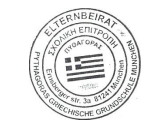 Δ.Σ. Γονέων και Κηδεμόνων του 2ου Δημοτικού σχολείου Πυθαγόρα ΜονάχουΑννα ΜπαλογιαννηΕυαγγελια ΟικονομουΔομνα ΤαβαντζηΚατερινα ΤσιαπανηΠολιξενη ΚραμαΑλεξανδρα ΤζημαΟλυμπια Μουχτση